Periodieke rapportage H1 2023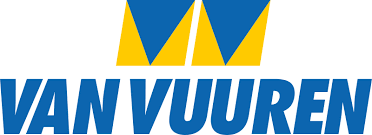 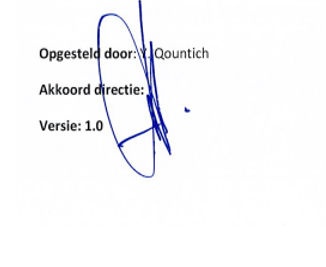 Analyse van de voortgangIn de eerste helft van 2023 bedroeg de CO2-footprint van Van Vuuren Elektrotechniek B.V. (hierna te noemen Van Vuuren) 121,21 ton CO2. Als wij naar de verdeling kijken, dan is te zien dat ruim 92% van de uitstoot wordt veroorzaakt door het brandstofverbruik van de machines en bedrijfsauto’s.  In het diagram hieronder is dit duidelijk te zien. Het nemen van maatregelen op dit gebied levert dan ook de meeste milieuwinst op. De maatregelen zijn hier voor een groot deel op gericht.De meeste CO2-uitstoot wordt veroorzaakt door de projecten. Gezien het type organisatie dat van Van Vuuren is, valt te verwachten dat de overhead-activiteiten een zeer kleine plaats innemen. 1.1	Projecten met gunningsvoordeelEr zijn geen projecten met gunningsvoordeel en deze worden voor het komende jaar ook niet verwacht.1.2	Voortgang reductiedoelstellingenDe directie van VVE heeft de volgende reductiedoelstellingen gesteld:Scope 1Reductiedoelstelling Scope 1: 50% CO2 reductie gerelateerd aan omzet in 2026 ten opzichte van 2017.Deze reductiedoelstelling heeft betrekking op de volgende significante emissiestromen:Brandstofverbruik wagenpark en materieelVerwarmingDe doelstelling heeft op de volgende wijze betrekking op de projecten:Het materieel wordt uitsluitend gebruikt in projecten;Het wagenpark wordt voornamelijk gebruikt in projecten.Aan de hand van de emissie-inventaris is geconstateerd dat de doelstelling met betrekking tot scope 1 en scope 2 worden behaald. De oorzaken hierachter hebben te maken met de omzet die is gestegen. Hierdoor worden de doelstellingen voor de komende drie jaar vanaf 2023 hierop aangepast. Ook wordt er bekeken of het mogelijk is om groene stroom bij de locatie Voorhout te realiseren.Scope 2Reductiedoelstelling Scope 2: 90% CO2 reductie gerelateerd aan omzet in 2026 ten opzichte van 2017.Deze reductiedoelstelling heeft betrekking op de volgende meest materiële emissies:ElektriciteitDe doelstelling heeft op de volgende wijze betrekking op de projecten:Elektriciteit wordt verbruikt in het kantoor ter voorbereiding van projecten en voor administratie(computers) en in de werkplaats voor onderhoud van het materieel welke uitsluitend op de projecten worden gebruikt.De concrete doelstelling voor 2023 (efficiëntere bedrijfsvoering).Scope 1: 5% ten opzichte van 2022Scope 2: 3% ten opzichte van 2022Scope 3De doelstelling is jaarlijks een CO2 besparing van ten minste 70% gegenereerd door inzet van armaturen met automatische LED verlichting tegenover reguliere verlichting. In de ketenanalyse zijn de CO2 emissies en bijbehorende maatregelen opgenomen. Deze zijn voldoende actueel. Maar deze is niet van toepassing voor deze rapportage, omdat Van Vuuren een klein bedrijf is en voortgang jaarlijks wordt gerapporteerd.       VerbeterpuntenIn de afgelopen periode zijn er elektrische minigravers gehuurd. Echter bleek dit geen succes te zijn voor de werkzaamheden. Daarom zijn wij nu opzoek naar een andere fabricaat via DVM.